แบบฟอร์มการกรอกข้อมูลผลการปฏิบัติราชการ รอบ ๑๒ เดือน ( ๑ ตุลาคม ๒๕๖๓ - ๓๐ กันยายน ๒๕๖๔ )๑. ตัวชี้วัดที่ ๒๐ ผลการประเมินคุณภาพบัณฑิตตามกรอบมาตรฐานคุณวุฒิระดับอุดมศึกษาแห่งชาติ๒. ตัวชี้วัดที่ ๒๑ ร้อยละของนักศึกษาชั้นปีสุดท้ายที่ผ่านการประเมินคุณภาพตามกรอบ KPRUQF โดยได้รับคะแนนประเมินไม่น้อยกว่า ๓.๕๑ จากระดับคะแนน ๕* เก็บข้อมูลจาก นักศึกษาภาคปกติที่ลงทะเบียนรายวิชาฝึกประสบการณ์วิชาชีพ ในภาคเรียนที่ ๒/๖๓ และ ๓/๖๓๓. ตัวชี้วัดที่ ๒๒ ร้อยละของนักศึกษาที่ได้รับการขึ้นทะเบียนประกอบวิชาชีพหรือผ่านการทดสอบมาตรฐานฝีมือแรงงานแห่งชาติที่เกี่ยวข้องกับสาขา๔. ตัวชี้วัดที่ ๒๔ อัตราการได้งานทำ/ทำงานตรงสาขา/ประกอบอาชีพอิสระทั้งตามภูมิลำเนา๕. ตัวชี้วัดที่ ๒๖ จำนวนหลักสูตรที่ถูกปรับปรุงให้ทันสมัย หรือหลักสูตรใหม่ในรูปแบบสหวิทยาการที่ตอบสนองต่อการพัฒนาท้องถิ่นและสอดคล้องกับการพัฒนาประเทศ๖. ตัวชี้วัดที่ ๒๘  จำนวนหลักสูตรที่มีการจัดการเรียนการสอนเชิงบูรณาการกับการปฏิบัติงานจริง๗. ตัวชี้วัดที่ ๒๙ ร้อยละของอาจารย์ที่ได้รับการพัฒนาศักยภาพหมายเหตุ  : พนักงานมหาวิทยาลัยจะเก็บข้อมูลจาก การรายงานใน A๑พนักงานมหาวิทยาลัยเก็บข้อมูลตาม A๑ ดังนี้มิติ ๑.๑ ตัวชี้วัดที่ ๑.๔ การพัฒนาศักยภาพการจัดการเรียนการสอน๒.๑ ความสำเร็จของการทำวิจัยพัฒนาชุมชนท้องถิ่น๒.๒ ที่ได้รับเงินทุนสนับสนุนการวิจัย๒.๓ การตีพิมพ์เผยแพร่ผลงานวิจัยหรืองานสร้างสรรรค์๒.๔ การนำผลงานวิจัยหรืองานสร้างสรรค์ไปใช้ประโยชน์ หรือการนำบทความในวารสารของมหาวิทยาลัยไปอ้างอิงในบทความวิจัยหรือบทความวิชาการ๒.๕ การใช้ผลงานวิจัย งานสร้างสรรค์ หรือนวัตกรรมเพื่อการพัฒนาชุมชนให้มีความเข้มแข็งและพึ่งพาตนเองได้อย่างยั่งยืน๒.๖ ผลงานวิจัย งานสร้างสรรค์ หรือนวัตกรรมที่ได้รับการจดลิขสิทธิ์อนุสิทธิบัตร หรือสิทธิบัตร๓.๑ ระดับความสำเร็จในการจัดโครงการบริการวิชาการที่ร่วมดำเนินการกับหน่วยงานภายนอก ท้องถิ่น ชุมชน สังคม๓.๒ การเป็นวิทยากรภายในและ/หรือภายนอกมหาวิทยาลัย๓.๓ ระดับความสำเร็จในการบูรณาการการเรียนการสอนกับการบริการวิชาการแก่สังคม๓.๔ การบริการวิชาการที่โปรแกรมวิชา/คณะ/สำนัก/มหาวิทยาลัย ที่ตอบสนองความต้องการพัฒนาและสร้างเสริมความเข้มแข็งชุมชน สังคม และประเทศอาจารย์สัญญาจ้างเก็บข้อมูล ดังนี้๑. การพัฒนาศักยภาพการจัดการเรียนการสอน	- มีการผลิตและพัฒนาสื่อประกอบการสอน อาทิ โปรแกรม PowerPoint	- มีการทวนสอบและรายงานผลอย่างเป็นระบบ	- มีการผลิตและพัฒนา E-Learning	- มีการผลิตและพัฒนาเอกสารประกอบการสอน	- มีผลงานหรือนวัตกรรมที่ผลิตจากผู้เรียนที่เรียนในรายวิชาที่อ้างถึง	- มีรายงานการวิจัยพัฒนาการเรียนการสอนหรือมีการวิจัยพัฒนาผู้เรียน๒. การพัฒนาความสามารถและทักษะในการทำวิจัย๓. การพัฒนาทักษะการให้บริการวิชาการ หรือความสามารถในการนำองค์ความรู้/งานวิจัย/นวัตกรรมที่บูรณาการกับการบริการวิชาการหรือการนำไปใช้ประโยชน์เพื่อให้เกิดการพัฒนาชุมชนท้องถิ่น หรือองค์กรต่างๆ๘. ตัวชี้วัดที่ ๓๕  จำนวนเครือข่ายที่ดำเนินกิจกรรมความร่วมมือในการพัฒนาองค์กร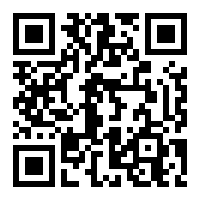 ดาวน์โหลดแบบฟอร์มได้ที่ https://reg.kpru.ac.th/th/dataform/regkpruf28.docxหรือ Scan QR Codeคณะ/สาขาวิชาจำนวนผู้สำเร็จปีการศึกษา ๒๕๖๒จำนวนผู้ตอบแบบสอบถามผลการประเมินจากผู้ใช้บัณฑิต (คะแนน)คณะคณะ/สาขาวิชาจำนวนนักศึกษาภาคปกติที่ลงทะเบียนรายวิชาฝึกประสบการณ์วิชาชีพ ปีการศึกษา ๒๕๖๓จำนวนนักศึกษาภาคปกติที่ลงทะเบียนรายวิชาฝึกประสบการณ์วิชาชีพ ปีการศึกษา ๒๕๖๓จำนวนผู้ตอบแบบสอบถามผลการประเมิน (ร้อยละ)คณะ/สาขาวิชา๒/๖๓๓/๖๓คณะคณะ/สาขาวิชาจำนวนนักศึกษาชั้นปีสุดท้าย ปีการศึกษา ๒๕๖๓ ทั้งหมดจำนวนนักศึกษาชั้นปีสุดท้ายที่ได้รับการขึ้นทะเบียนประกอบวิชาชีพที่เกี่ยวข้องกับสาขา หรือผ่านการทดสอบมาตรฐานฝึมือแรงงานแห่งชาติคิดเป็นร้อยละคณะคณะ/สาขาวิชาจำนวนผู้สำเร็จปีการศึกษา ๒๕๖๒จำนวนผู้ตอบแบบสอบถามจำนวนผู้มีงานทำภายใน ๑ ปีคิดเป็นร้อยละคณะคณะ/สาขาวิชาชื่อหลักสูตรที่ได้รับการปรับปรุงให้ทันสมัยชื่อหลักสูตรที่พัฒนาขึ้นใหม่ในรูปแบบสหวิทยาการสรุปจำนวนหลักสูตรที่ถูกปรับปรุงให้ทันสมัย หรือหลักสูตรใหม่ในรูปแบบสหวิทยาการคณะคณะ/สาขาวิชาชื่อหลักสูตรที่มีการจัดการเรียนการสอนเชิงบูรณาการกับการปฏิบัติงานจริงสรุปจำนวนหลักสูตรคณะคณะจำนวนอาจารย์ทั้งหมดจำนวนอาจารย์ที่ได้รับการพัฒนาศักยภาพ (พนักงานมหาวิทยาลัย)จำนวนอาจารย์ที่ได้รับการพัฒนาศักยภาพ (อาจารย์สัญญาจ้าง)รวมจำนวนอาจารย์ที่ได้รับการพัฒนาศักยภาพทั้งหมดคณะคณะ/สาขาวิชาชื่อกิจกรรมความร่วมมือในการดำเนินกิจกรรมตามพันธกิจของมหาวิทยาลัยชื่อกิจกรรมความร่วมมือในลักษณะบูรณาการพันธกิจสรุปจำนวนเครือข่ายทั้งหมดคณะ